Registration Form – 2019 IFCBA Board of Directors MeetingThon Hotel Brussels City Centre, Brussels, BelgiumAvenue du Boulevard 17, 1210 BrusselsPlease complete a separate form for each delegate attending. Meeting Registration DEADLINE: April 19, 2019Attendees are required to make their own accommodation arrangements.  If you prefer to stay at the Thon Hotel, please use this link: https://www.thonhotels.com/our-hotels/belgium/brussels/thon-hotel-brussels-city-centrePlease return your completed form to the IFCBA Secretariat by email to ifcba@ifcba.org, or by fax to 613 562-3548.Delegate InformationVisa Support Letter Required:   	 YesWill you be attending the WCO HS Conference – May 2-3?   Yes   NoPlease note there is no charge for the conference.  Here is the link to the program: http://www.wcoomd.org/-/media/wco/public/global/pdf/events/2019/program-guide_hs-conference.pdf?la=enHere is the link to register: http://www.wcoomd.org/en/events/upcoming-events/hs-review-conference/registration.aspxPlease note that space may be limited.Cancellation policy: No refund for cancellation after April 5, 2019. Registrations however are transferrable.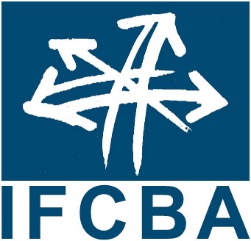                           International Federation of                   Customs Brokers Associations                              30 April-1 May 2019 Name of organization that you are representing: Title:Title: Ms.           Mrs.           Mr.       Other:_____________ Family Name:First/Given name:Business Address:Phone:Email:Registration PackagesCostDelegate Package: includes meetings, breaks and lunches on April 30 & May 1.  Please note that attendance at the Board of Directors and Annual Meetings is restricted to representatives of IFCBA member associations only.$US 495.00 per person                                                                                                                     TOTAL:$            Credit Card InformationPayment method:                VISA               MASTERCARD            AMEXCredit Card InformationPayment method:                VISA               MASTERCARD            AMEXName on card: Card Number: Expiration date: